Дидактическая игра «Кто тут прячется?» Цель: упражнять детей в чётком произношении слов, учить при согласовании существительных среднего (женского) рода с местоимением ориентироваться на окончание слова, развивать память, мышление, мелкую моторику рук.Возраст детей: 3-4 летТехника изготовления: На плотном картоне наклеить дерево, цветы. На дерево наклеить пробки, внутрь наклеить (птиц), на цветы – насекомых.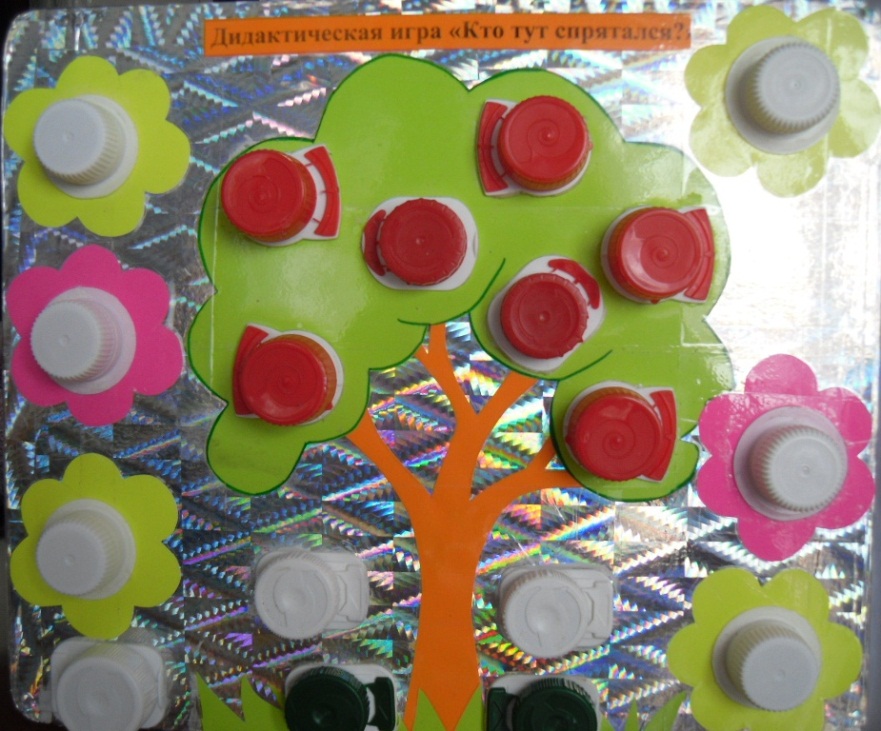 Ход игры:Воспитатель предлагает детям посмотреть, кто спрятался на дереве? Педагог  следит, чтобы дети правильно и чётко произносили слова. Когда малыши  назвали всех, кто спрятался на дереве.-Посмотрите, кто прячется в траве? Кто  прилетел на  цветы? 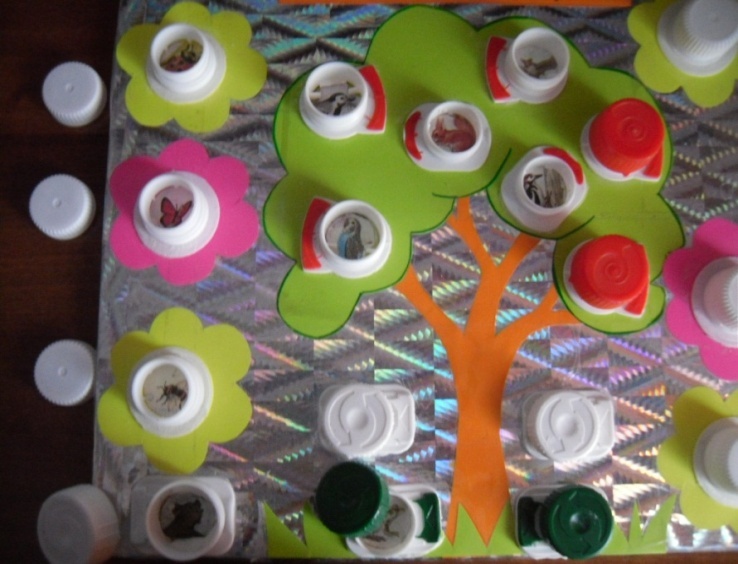 